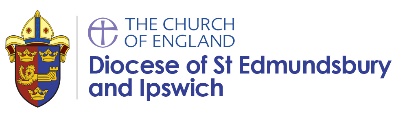 Year group: Y6   Term:     Spring 2                 Date:                 Class:Year group: Y6   Term:     Spring 2                 Date:                 Class:Year group: Y6   Term:     Spring 2                 Date:                 Class:How does the Triple Refuge help Buddhists in their journey through life? How does the Triple Refuge help Buddhists in their journey through life? How does the Triple Refuge help Buddhists in their journey through life? Teachers will enable pupils to be able to achieve some of these outcomes, as appropriate to their age and stage:Teachers will enable pupils to be able to achieve some of these outcomes, as appropriate to their age and stage:Teachers will enable pupils to be able to achieve some of these outcomes, as appropriate to their age and stage:Working towards:Expected:Greater depth:These pupils will recognise the three gem symbol. They can recall that it is a Buddhist symbol. They may remember the reference to Buddha, Dharma and Sangha and information about these. However, they are unable to suggest how these help and support a Buddhist. Pupils understand that the triple refuge is an important support for Buddhists on their inner journey. They can explain how each contributes and provides refuge. When discussing the example of the Buddha they draw on the story of how he helped Angulimala on his journey. In addition they understand that dharma is the path towards enlightenment. They can give example of dharmic teachings e.g the five precepts as a code for living which helps a Buddhist towards enlightenment.  They understand the Sangha is a community of both laity and monastics and that it is in relationships with each other that Buddhists find refuge.Ultimately, pupils understand the key idea from this unit:Buddhists believe that the Buddha, his teachings and the Buddhist community are a refuge and guide for release from suffering. These pupils have an excellent grasp of the concept of refuge within the Buddhist tradition. They understand the Buddhist journey towards  enlightenment and can evaluate the impact of each of the refuges.  They know even if enlightenment is not achieved in this life, following Buddha’s path gives a chance to be enlightened in a future life.Names<when assessed, list names of children in class here>Names<when assessed, list names of children in class here>Names<when assessed, list names of children in class here>%%%